“IRON ON”SCHOOL CLOTHES LABELS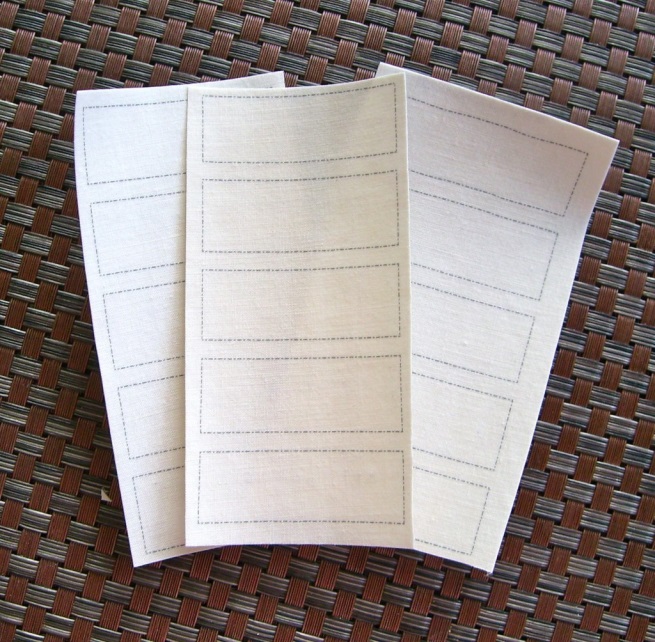 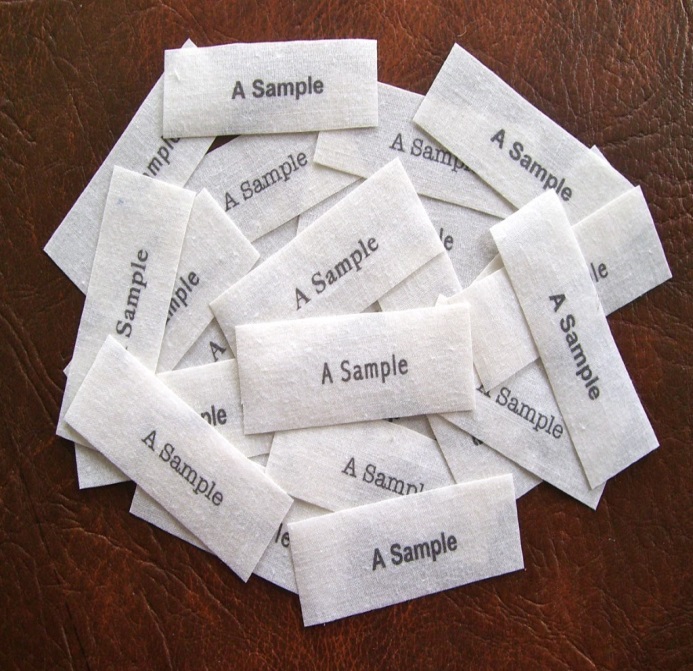 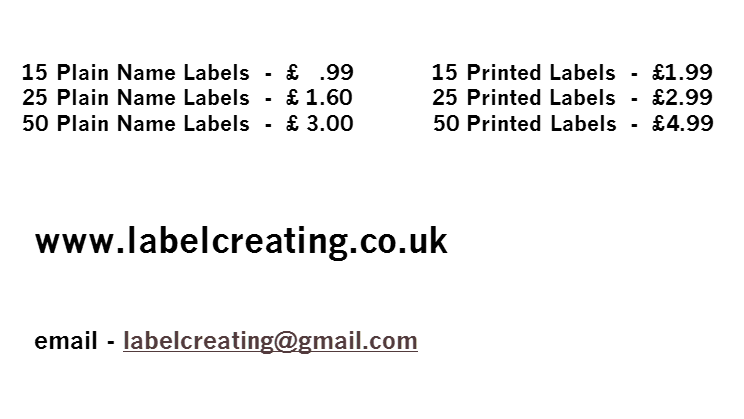 